Toss-Ups1. Its premiere was postponed when Judi Dench tore her Achilles Tendon rehearsing for it and was replaced by Elaine Paige. Bombalurina and Demeter describe a character “who cheats at cards” and “always has an alibi and one or two to spare” while recent versions alter racist language during Gus describing his performance as Growltiger captured by enemies in sampans and junks. Another character searches alone by moonlight “for the meaning of what happiness is” in “Memory.” Macavity abducting Old Deuteronomy leads the title characters to seek out magical Mr. Mistoffeles. For 10 points, name Andrew Lloyd Webber musical based on T.S. Eliot poems about felines.ANSWER: Cats2. A radical anion of this substance gives the blue colour of lapis lazuli, while in the form of a mercaptan it gives grapefruit its characteristic smell. With 6 atoms of fluoride, this material forms a heavier-than-air gas used in insulation (and which can lower human voices when inhaled). With Lead this element’s mineral Galena was used in the cat’s whiskers of early crystal radios. Present in amino acids cysteine and cystine as well as Vitamins B7 and B1, this chalcogen forming octahedral crystals at room temperature is heated in a process forming bridges between isoprene units in rubber. For 10 points, name this 16th element famous for vulcanization and rotting eggs.ANSWER: Sulphur3. A character in it, Sweets, gets a vacuum cleaner as a gift despite not having electricity, and imitates its sounds and actions. Another character in this work owns dogs such as Senor Alec Thompson and cuts firewood for quarters to buy St. Francis a gold candlestick, is known as “the Pirate.” This novella’s protagonist, drafted into the army while drunk, inherits 2 houses in the title location from his grandfather: one soon burns down, and the second of which is burned down by his friends after he dies after falling into a ravine clutching a table leg. For 10 points, name this racist John Steinbeck work set in Monterrey centring on Danny and his friends, a mock-heroic epic on Mexicans.ANSWER: Tortilla Flat4. This names a province and island of Papua New Guinea with largest city Kavieng, as well as an endemic bobook also known as the Bismarck hawk owl. This was also the polity established by the Castle Hill Rebellion, although its leader Phillip Cunningham apparently took the title “King of the Australian Empire.” Governor Walter Patterson attempted to change the name of St. John’s Island (now PEI) to this to attract ethnic settlers but was vetoed by London, while Wikipedia claims newly-established New Brunswick “was almost called” this name. The British held Maine under this name during the U.S. Revolution. For 10 points, name this title evoking a novel “Emerald Isle.”ANSWER: New Ireland [or Niu Ailan or Latangai on first clue]5. This figure’s Melancholy shows a mustached man in  low cut dress and earring staring into a mirror. MoMA houses his surrealist Mona Lisa, Age 12. Praising Picasso led to his high school expulsion. A man in an open white shirt is riddled with bullets in this South American’s Death of Pablo Escobar. This painter depicted the “poison” of scenes where blindfolded men are tortured, his donated 56-piece series on Abu Ghraib Prison, while he applied engorgement to the Arnulfini Marriage and Dejeuner sur L’Herbe, in which he switched which characters were naked . For 10 points, name this awesome Colombian of chubby figures such as nudes, Christ and the Mona Lisa. ANSWER: Fernando Botero Angulo6. This species’ activities were compared to Planned Parenthood by a New Hampshire legislator. A member of this monogamous species, “Pale Male”, became the subject of the non-fiction these “In Love,” one of the first successful pair in Manhattan in decades. Binomially named by Gmelin after a Jamaican specimen, this widespread animal’s forms include the very-dark Harlan’s and the pale Krider’s variety. With up to 8 subspecies, this North American raptor popular in falconry unjustly famous for attacking chickens has a scream-call widespread in media to denote an eagle. For 10 points, name this least-concern soaring hawk seen near highways, with a strikingly-coloured tail.ANSWER: Red-Tailed Hawk [or Buteo jamaicensis]7. This subject of her father’s concern that “too light winning” might “make the prize light” falls for her servant Ferdinand, stating “I have no ambition/to see a goodlier man.” Becoming the future queen of Naples, the son of Sycorax attempts to rape her and is thereby enslaved by a relation who asks release by the audience’s applause from the island where she grew up. This daughter of the former Duke of Milan states “How beauteous mankind is! O brave new world,/That has such people in’t” upon seeing survivors of the titular event. For 10 points, name this daughter of Prospero whose anticipated wedding to the Prince of Milan happily ends Shakespeare’s The Tempest. ANSWER: Miranda  8. Late in life he married Keturah and had 6 more sons. This son of Terah had earlier left Harran with his half-sister wife. This slayer of the Edomite king Chedorlaomer unsuccessfully settled in both Egypt and Gerar, where the rulers unwittingly tried to marry his wife. Advocating on behalf of Sodom with God, this leader later banished one son and his Egyptian slave, giving them bread and water and leaving them in the desert. That son, son of Hagar, almost did better than another whom he bound on Mount Moriah before being told to kill a ram and chill. For 10 points, name this patriarch from whom Islam and Judaism claim descent, husband of Sarah and father of Ishmael and Isaac.ANSWER: Abraham [or Abram or Ibrahim]9. It is the first terrestrial feature East of Ballast and Middle Bass Islands, and is in fact South of Isle St. George. Its nation’s  Nature Conservancy took 30 reporters to this area in furtherance of a successful 6-week fundraising campaign to change national hands in 1999 for $1.3 million partly donated by Suncor Energy. Directly South of Fish Point Nature Reserve, it is significant for 26 nationally rare species, including the northernmost citrus tree, the hop tree. It lies South of 13 U.S. States, Rome, and Barcelona. This Lake Erie island only 100 metres inside Canada’s border is administered with Point Pelee National Park. For 10 points, name this Southernmost land point of Canada. ANSWER: Middle Island [Do NOT Accept or Prompt on anything containing “Pelee”]10. This program’s initiator claims one benefit is “a bit of revenue,” as opposed to more lucrative gains. Steven J. Hoffman and Roojin Habibi argue that this ongoing process violates three international conventions in a paper exploring constitutionally entrenching its goal. Murray Rankin plans to try and expedite this process, while shortly after this plan began its subject matter was disrupted in Operation Hagrid. Project Claudia was a direct response to this proposal which Coloradan official Lewis Koski stated is “going to be a lot harder than you think.” For 10 points, name this incomplete policy began in October 2016, following 4 States, where Canada will stop arresting potheads.ANSWER: Legalization of Marijuana in Canada [or Clear-Knowledge Equivalents]11. One of these goes to the most outstanding choral act in Grades 7 to Senior 4 at Winnipeg’s Music Festival and was originally won by a namesake school. Another was destroyed in a 1910 Toronto Hunt clubhouse fire which also destroyed $72,000 (today’s value) of wine. A third was first raised by consecutive champions whose supporters then executed a “snake dance” and stole the opposition’s banners. Won for the first 3 times by the University of Toronto, that example was originally to be donated for hockey. For 10 points, name these awarded for drama, shooting, curling, and most associated with CFL football championships, trophies named after our 9th Governor General.ANSWER: Grey Cups [or clear-knowledge equivalents, they’re not all called “cups”]12. This figure stated “to be incapable of proof by reasoning is common to all first principles” in a work opining that all matters of justice are matters of expediency. He stated “despotism is a legitimate mode of government in dealing with barbarians, provided the end be their improvement” in a work concluding no “community has a right to force another to be civilized.” A third work of his calls sexism one of the “chief hindrances to human improvement,” written with companion Harriet Taylor. Famous conclusions include an aim as “the greatest amount of happiness altogether.” For 10 points, name this author of The Subjection of Women, On Liberty, and Utilitarianism. ANSWER: John Stuart Mill13. During this event, a standard lowered by Nicholas van Renys may have been seen as a symbol to retreat, leading Renys to be executed by the losing side. That act of the Lizard Union served as propaganda for a side whose leader famously sent 2 eponymous swords as an insult to this event’s winners, and was killed by either Dobiesław of Oleśnica or Mszczuj of Skrzynno. In this battle, Grand Master Ulrich von Jungingen was defeated and killed by Polish-Lithuanian forces under Wladyslaw II and Grand Duke Vytautas. For 10 points, name this 1410 event, used by both Soviet and Nazi propaganda, where the Teutonic Knights were neutralized and beaten in Eastern Europe.ANSWER: Battle of Grunwald [or Battle of Zalgiris; Grudgingly Accept First Battle of Tannenberg]14. It was originally believed to be a member of the Gefion family but now appears to be an interloper, and the brightest of its 5 faculae lies in the 80-kilometre crater Occator. China plans a sample retrieval mission to this entity by 2030. Joop Houtkooper believes that this body’s low escape-velocity and possible water makes a good candidate for panspermia. The second target of the Dawn spacecraft, this object rounded by its own gravity maintains a near 1:1 mean-motion orbital resonance with Pallas. It does not clear its own orbit, contributing to placement in a new 2006 category. For 10 points, name this inside-Neptune dwarf planet, the largest member of our asteroid Belt.ANSWER: 1 Ceres15. This Small Council-member’s nickname derives from his family’s small landholding, and he  is mocked with “you’ve always been rather impressed with yourself” in a conversation where he is told “they’ll never even find what’s left of you.” Earlier, a rival taunts this former Master of Coin’s assertion that “knowledge is power” by almost killing him on the spot. Inspiring Lysa Arryn to murder her husband, then marrying her, then murdering her, this de facto Lord of the Vale rescues Sansa after arranging the murder of Joffrey and rescues her again at the Battle of the Bastards. For 10 points, name this Irish Game of Thrones intriguer, a former pimp nicknamed “Littlefinger.”ANSWER: Lord Petyr Baelish [or Littlefinger before mentioned]16. This figure drove Broteas insane, causing his suicide by fire. In The Illiad, a battle-blow to the ear causes this deity to climb into her father’s lap. She turned the sisters of Meleager into guineafowl. This deity’s Orthia sect at Sparta required the whipping of young boys for bloodshed, while the Attica site of Brauron combined her with bear-worship. Requiring the sacrifice of a woman tricked into thinking she would marry Achilles, Iphigenia, she also killed all of Niobe’s daughters in revenge for an insult to her mother. Heracles managed to capture her Cerynian Hind without killing it. For 10 points, name this lover of Orion, twin of Apollo, a hunting goddess in Greek myth. ANSWER: Artemis [Do NOT prompt and Do NOT accept “Diana”]17. One commenter tweeted that fanatically following trades for 30 years, this season saw “the worst 1-for-1 trade I’ve ever seen.” Part of that deal during this time felt “a little slighted” by a man who has now traded the top 2 picks of his league’s 2010 draft. One of the major events of this period led The Guardian asking whether it “threw [its sport] into chaos,” while opining that at one position the only choice was a player who had never played more than half a season, a player who gave up 4 goals in 16 minutes to lose a playoff Game 7. For 10 points, name this ongoing event in which moves for James Reimer, Adam Larsson, P.K. Subban and Steven Stamkos made headlines.ANSWER: 2016 NHL Offseason [or Clear-Knowledge Equivalents]18. One feature with this distinction in Opa-locka Florida is surrounded by Aladdin Street and Ali Baba Avenue. Another of these near Tanzania’s State House created in 2013 was previously named for the Indian Ocean. A third maintains mandatory uniform policies despite existing in a school district which The American Life called “chronic underperforming,” Normandy District in St. Louis. Including part of East St. Louis’s 4th Avenue, perhaps the most famous was re-named on August 4, 2009, from Boggy Peak. A proposal exists to make Midway Airport one. For 10 points name these landmarks such as Antigua’s highest point, named for the current Commander-in-Chief. ANSWER: Locations Named for Barack Hussein Obama [Accept Clear-Knowledge Equivalents; Be Generous with Prompts]19. Ross Cameron has written of this figure, antimodernism, and manhood, stating that this figure “was transformed from a Toronto-based graphic artist to a modern reincarnation of the coureur-du-bois.” Deep azure dominates the clouds and predominant water in his Spring Ice, 1916. The painter of abstract round balls in Pine Cones, one of his works, portraying a “magnified bonsai,” was perhaps unfinished at his death and has been called “the spirit of Canada manifest in a picture.” This painter of The West Wind returned to the theme of a solitary tree in The Jack Pine. For 10 points, name this Canadian painter whose Algonquin Park landscapes inspired The Group of Seven.ANSWER: Thomas John “Tom” Thomson20. Hillary Clinton asked for the creation of this activity “to the polls.” One site for this activity is the Basken Robbins where Barack and Michelle Obama had their first date, while the Holocaust Museum in Washington D.C. and Auschwitz-Birkenau have resisted this activity at their sites. Iran has banned this activity over “security concerns,” while New York State has ordered its 3000 sex offenders on parole not to engage in this activity. Pursuing this activity led to the finding of a dead body, while numerous accidents and a robbery based on this activity have been reported. For 10 points, name this 2016 mobile game with too many damn Pidgees and Drowzees.ANSWER: Pokémon Go [Prompt on Partial Answer]21. Failure against this of the cultivar AXR1 in California led to approximately $1 billion in losses. An 1874 article by Riley gives its etymology as “withered-leaf.” Populations of this member of suborder Sternorrhyncha are generated from a “fundatrix” which hatches from a single “overwintering egg” and include leaf-feeding gallicoles, and radicicoles, which create root wounds fatal to the species Vitis vinifera. It is resisted by species Vitis rupestris, riparia and berlandieri. Spread globally in the 1860s, this North American insect devastated European wineries. For 10 points, name this parasite of grapevines, only checked by grafting of North American roots onto European vines. ANSWER: Grape Phylloxera (or Daktulosphaira vitifoliae)  22. This disease’s El Tor biotype, first isolated in Egypt, is now resistant to co-trimoxazole and streptomycin. With origins explored by John Snow, Filippo Pacini and Robert Koch, it can use chitin as a carbon and nitrogen source, and enters a viable but non-culturable form in water. Only 2 of its over 200 serotypes cause this disease’s epidemic form. Caused by an eponymous Gram-negative bacterium, it had six pandemics between 1817 and 1923. With approximately 3-5 million cases per year, death in severe cases can exceed 70%, sometimes from shock. For 10 points, name this water-borne disease spread by feces, whose rice-water diarrhea needs both fluids and anti-biotics. ANSWER: Vibrio Cholera  23. A multi-statute “constitution” of this entity was enacted October 8, 1600, but did not give women a vote until 1960. It initially survived by fortifying Mount Titano. In 1945 it became the first country to democratically elect a Communist government. The 1957 “Rovereta Affair,” an exact 30-30 split in its ruling Council, was peacefully solved by a rebel provisional government. Earlier sheltering Garibaldi and successfully diplomatically resisting Napoleonic assimilation, it allegedly formed in 301 CE by an eponymous stonecutter from the island of Rab. For 10 points, name this country ruled by elected Captains-Regent, the oldest existing Republic, surrounded by Italy.   ANSWER: The Most Serene Republic of San Marino [or Serenissima Repubblica di San Marino] 24. Its titular entities are first introduced by Umberto Palanguez, who the narrator thinks died while breaking “a certain 12 inch cube of plywood” and spreading their seeds. Saved by being hospitalized after a titular creature attack, its narrator is forcibly recruited by Coker as a forager for incapacitated survivors. Bill ends up on the Isle of Wight, waiting for the “great crusade” to drive the title creatures “back and back with ceaseless destruction.” For 10 points, name this 1951 story foreseeing orbital weapons which inadvertently blind most humans, bio-weapons which infects survivors, and genetic engineering of the titular moving poisonous plants, a John Wyndham novel. ANSWER: The Day of the Triffids   Bonuses1. In honour of 50 years of Star Trek, answer the following about the much superior Star Trek: The Next Generation, for 10 points each.[10] The U.S.S. Enterprise-D is captained by this bald French bad-ass, played by Patrick Stewart with no hint of a French accent. He’s known for constantly adjusting his uniform and for liking “tea: Earl Grey: hot.” ANSWER: Jean-Luc Picard[10] Though more frequently the antagonists of Deep Space Nine, these space fascists with distinctive necks feud with Picard and the Enterprise after a war with the Federation and their occupation of Bajor, at one point torturing Picard.ANSWER: Cardassians[10] Also appearing as Dr. Mulhall and Dr. Jones in the original Star Trek, this actress and friend of Gene Roddenberry (who also won Emmys for L.A. Law and Born Free) played Dr. Katherine Pulaski in Next Generation season 2.ANSWER: Diana Charlton Muldaur2. Jacobites used to toast the “little gentleman in the mole-skin waistcoat” for causing this figure’s death. For 10 points each:[10] Name this English male monarch whose died when his horse tripped over a molehill, whose rule after the 1688 Glorious Revolution definitively ended Catholic Rule of England, although technically not Stuart rule.ANSWER: William III [10] William consolidated power after this battle in Eastern Ireland across the namesake river. Ths battle, which ended Catholic control over Great Britain and Ireland for over 300 years, is still commemorated on July 12th by Protestant Orangemen.ANSWER: Battle of the Boyne[10] Although he allegedly saved William’s life while they fought together in The Netherlands, this Scottish noble given the epithet “Bloody” for persecution of Covenanters was killed at the Battle of Killiecrankie fighting against William for James II. He’s the subject of a Walter Scott poem and a Rosemary Suttcliff novel.ANSWER: John Graham, 7th Laird of Claverhouse, 1st Viscount Dundee [or Bonnie Dundee; Accept Any; Prompt on “Bloody Clavers”] 3. It’s time for the obligatory Jordan Palmer hates invasive species and you should too bonus! For 10 points each:[10] Perhaps the most famous invasive thing right now, this disease, named after a forest in the Democratic Republic of Congo, causes microcephaly in fetuses. This mosquito-borne virus is most closely associated with Brazil, but is spreading throughout the United States.ANSWER: Zika Virus[10] This evil invasive marine member of genus Petromyzon latches onto fish in the Great Lakes and rasps away at them with rows of teeth and a boring tongue. Although some success is being had with pesticides in water near their spawning sites, you must kill all of these garden hose looking things-all of them.ANSWER: Sea Lamprey [or Petromyzon marinus or “Lamprey Eel”][10] Believing Asian Carp are on their way North, some biologists are recommending a resurgence in this fish, recently called a “trash fish” in Minnesota. This predator, which can weigh up to 150 kilograms and measure over 2 metres long, is named for its facial structure and 2 rows of needlelike teeth. It’s been largely extirpated from its northern habitat up to Illinois, but this member of genus Atractosteus is still relatively common in the Deep South.ANSWER: Alligator Gar [or Atractosteus spatula]4. Noburu Kuroda is a seriously creepy young dude in this novel, spying on his naked mother through a peephole, killing a cat with a group of boys, and later presumably murdering his titular new stepfather. For 10 points each:[10] Name this novel in which Noburu is one of members of adolescent cynics led by “The Chief,” who despise worldly things and fathers in particular. It is partially an allegory for post-war Japan.ANSWER: The Sailor who Fell from Grace with the Sea [or Gogo no Eiko or The Afternoon Ship-Towing][10] The Sailor who Fell from Grace with the Sea is by this Japanese author, who depicted a jaded novice monk destroying the titular structure in The Temple of the Golden Pavilion. This gay fascist of Confessions of a Mask committed suicide after a failed (and possibly intended to fail) military coup.ANSWER: Yukio Mishima[10] One of Mishima’s contemporaries, Kobo Abe, wrote of a titular woman in this substance, which features a captive schoolteacher who must keep this substance clear from the house he is imprisoned in. It is final proof that Japanese fiction is creepy AF.ANSWER: Sand [or the Dunes; or, I guess, Onna]5. Answer the following about the Supreme Court of Canada, for 10 points each.[10] This current Chief Justice of Canada who was the subject of a public attack by the Harper Conservatives over the Nadon Scandal is also the first female and longest-serving Chief Justice in Canadian History. This Westerner is also the longest tenured current member of the Court, with a mandatory retirement in 2018.ANSWER: Beverley McLachlin [or Beverley Gietz][10] This figure was recently announced as the head of a group appointed to study how to properly make Supreme Court appointments. As Justice Minister, this Westerner unsuccessfully attempted to re-criminalize abortion.ANSWER: Kim Campbell [she has other dumb pseudo-names but we aren’t going to accept them][10] The Supreme Court of Canada’s decision in this case during the Harper government forced a re-writing of the laws on assisted suicide. Its main Plaintiff was, unfortunately, already dead.ANSWER: Carter v. Canada (Attorney General), 2015 SCC 5 [Accept in Either Order]6. In Chinese this figure is nicknamed “the milk cow” allegedly because he looks like a cow and is from a dairy-producing country. For 10 points each:[10] Name this Swiss sports titan, whose 17 career majors in men’s tennis includes 7 wins at Wimbledon, although he was never able to win a singles Olympic gold medal.ANSWER: Roger Federer[10] This major tournament equals only one of Federer’s 17 majors, 2009, when Robin Soderling beat Rafael Nadal and opened up the way for Federer to beat Soderling in the final. Nadal has won an unprecedented 9 titles at this tournament.ANSWER: French Open[10] Federer won his first Wimbledon and first U.S. Open championships against two different citizens of this nation, although in 2003 a defeat of Federer in the Davis Cup was part of this country’s Davis Cup winning run.ANSWER: Australia7. In honour of the fact that VETO East takes place on unceded land of the Mississaugas, answer the following about aboriginal groups within Canada.[10] These matrilineal “people of the longhouse” accepted the Tuscaroras of the American South to form the six Nations of their namesake Confederacy. English allies, famous members of this group include Joseph Brant and Pauline Johnson, both part of its Mohawk group. ANSWER: Haudenosaunee [or Iroquois][10] Released late in 2015, the report of this body at one point chaired by Murray Sinclair documented abuses in residential schools and an ongoing legacy of racism. Justin Trudeau has pledged to implement all of this body’s final report’s recommendations.ANSWER: Truth and Reconciliation Commission[10] This Anishinabe community on the English River was polluted with Mercury by a processing plant in Dryden, Ontario. The mercury was never removed and although the plant closed in the 1970s this community’s water contains unsafe levels of mercury. A recent movement to “free” this place caused a lockdown of Queen’s Park with an unidentified substance.ANSWER: Grassy Narrows 8. Answer the following about giant things in Canada, for 10 points each.[10] The giant Nickel, still bearing an image of George VI, is in this Northern Ontario city known for its Inco Nickel mine and “super stack” (the highest structure in Ontario prior to the CN Tower) as well as its Canadian Shield-required wide spaces between buildings.ANSWER: Sudbury[10] A plan to build a giant “Mother Canada” war memorial on this island also home to the giant fortress of Louisborg has fallen through. It may see a giant influx of Americans if Trump wins, based on a radio show’s advertisement urging Canadians to move here.ANSWER: Cape Breton Island[10] This province is home to the world’s longest covered bridge and a giant lobster in Shediac. The part of the Atlantic Ocean this maritime province lies on also have the highest tides in the world.ANSWER: New Brunswick9. The largest of these on Earth, Tamu Massif, was confirmed as a single entity in September 2013, and lies underwater in the Shatsky Rise. For 10 points each:[10] Name these geological entities commonly comprising rift zones, which expel lava with low viscosity in effusive eruptions. An above-ocean example is Hawaii’s Mauna Kea.ANSWER: Shield Volcanoes[10] Examples of this other type of volcano include Vesuvius and Krakatoa. These subduction zone volcanoes are conical, and with high viscosity lava tend to erupt violently, as seen by Mount Pinatubo and Mount St. Helens. The larger size of debris called volcanic bombs, which is accompanied by ash, lava, and sometimes lahars, differentiates these from cinder cones.ANSWER: Stratovolcanoes [or Composite volcanoes][10] These water flows with a term derived from Norse similar to the Norse term for glacier can occur during subglacial volcanic eruptions, such as the eruptions of Katla and in 2010, Eyjafjallajokull. ANSWER: Jokulhlaups10. Please enjoy a Shelby Robert-inspired bonus on the first lady of Canadian literature, Margaret Atwood, for 10 points each.[10] This novel is told from the perspective of Offred, one of the titular characters in the post-apocalyptic Republic of Gilead. Described as a type of found footage, its epilogue is an analysis of the text at a future academic conference.ANSWER: The Handmaid’s Tale[10]In 1996 Atwood published this poetry anthology illustrated by Charles Pachter and using materials from his house: Wikipedia states that only 14 known copies of this work survive, each worth about $6,000.00. The poems deal with the titular modern Prometheus.ANSWER: Speeches for Dr. Frankenstein[10] Atwood wrote 2005’s The Penelopiad, a shift in focus from the traditional Odysseus myth, for this international series, wherein contemporary authors retell mythology. Its writers include Alexander McCall Smith and A.S. Byatt.ANSWER: Canongate Myth Series11. Patrick Liao presents a bonus on his hero, Donald J. Trump. For 10 points each:[10] Trump’s running mate, for whom he shafted crazy Newt Gingrich and zombie Chris Christie, is this man, Indiana’s governor. While notable for his State’s botched “Religious Freedom” Act allowing discrimination against gays, he has a child in the military and is demonstrably less of an asshat than Trump.ANSWER: Mike Pence[10] Trump notably criticized this man, whom John Oliver called a “human sweater-vest,” for being a terrible governor of New Jersey. Problem is, this running-mate of Hillary Clinton is from Virginia.ANSWER: Tim Kaine[10] Most awesomely, the idiot of all idiots, responding to the speech of lawyer Khizera Khan, claimed that Khan had no right to stand up and say Trump had never read this document. The irony is self-explanatory.ANSWER: The United States’ Constitution12. Answer the following about subatomic particles, for 10 points each.[10] All known particles are divided into Bosons, which obey Bose-Einstein statistics, and this type of particle, which have half-integer spin and obey the Pauli Exclusion principle. They include leptons.ANSWER: Fermions[10] There are six leptons in total: 3 are this class of particles, which were thought to be observed, due to an observational error, at faster than the speed of light. These particles without charge which emitted by the Sun were the subject of the Homestake experiment.ANSWER: Neutrinos[10] Fermions also comprise quarks, first theorized by this 1969 Nobel physics laureate. This long-time professor at the California Institute of Technology also helped to coin the term and study of “Quantum Chromodynamics.”ANSWER: Murray Gell-Mann13. The Sandmeyer Reaction obtains these from aryl diazonium salts. For 10 points each:[10] Name this two word term for an aromatic compound where at least one hydrogen directly bonded to an aromatic ring has been replaced with a group 17 element bonded to a less electronegative element. They can be used as fire retardants and one was formerly associated with Monsanto’s herbicide “Lasso.”ANSWER: Aryl Halides[or haloarene or halogenoarene][10] The aryl halide chlorobenzene was once used to make this organic aromatic compound, which consists of a hydroxyl group bonded to a phenyl group.  This substance is a key ingredient in plastics and detergents, as well as other commercially made products, and today is extracted from petroleum.ANSWER: Phenol [or Carbolic Acid or benzenol or Phenylic Acid or Phenic Acid or hydroxybenzene or C6H5OH][10] This element’s aryl halides are Grignard Reagents. This alkaline earth metal, number 12 on the periodic table, burns with a bright white flame useful for flares, and is integral to chlorophyll molecules.ANSWER: Magnesium [or Mg]14. Examples of this style include Newport, Rhode Island’s Marble House, the Main Building of the Ellis Island Immigration center (now the Immigration Museum), and San Francisco’s Opera House and City Hall. For 10 points each:[10] Name this architectural style which spawned the “City Beautiful” movement, characterized by a lavish and heavily ornamented style taught at its namesake Parisian school. A type of neo-classicism, it is related to, but distinct from, Chateau-esque.ANSWER: Beaux-Arts [or Fine Arts] [10] Beaux-Arts was a popular style during the 1893 Columbian Exhibition in this city. Home to Louis Sullivan and Dankmar Adler’s architectural firm, this city’s devastating great fire allowed for central planning and spawned an architectural golden age.ANSWER: Chicago, Illinois[10] A prominent member of the Beaux-Arts school was this designer of the Supreme Court of the United States building. This architect of the Woolworth Building also designed the State capitols of Arkansas, Minnesota, and West Virginia, the last of which features a dome covered in gold leaf.ANSWER: Cass Gilbert [Do NOT Accept and DO NOT Prompt on “Charles Gilbert” or “CPH Gilbert”]15. MULTIMEDIA BONUSNOTE TO EDITOR: PICTURES ON LAST THREE PAGESFor 5/5 points for each image, name the title of the work and the author. You have 10 seconds for each picture.[5/5] Moderator, please show the first image.ANSWER: Where do we Come From? What are we? Where are we going? [or D'où Venons Nous / Que Sommes Nous / Où Allons Nous] by (Eugène Henri) Paul Gauguin[5/5] Moderator, please show the second image.ANSWER: Wheatfield with Crows by Vincent Willem Van Gogh[5/5] Moderator, please show the third image.ANSWER: The Third-Class Carriage by Honoré-(Victorin) Daumier16. Answer the following about the work of Johan Sebastian Bach, for 10 points each.[10] Bach used this form for a “little” one in G Minor and his “Great Fantasia” and this, also in G Minor. Paired with Toccata, this musical form in D Minor names one of Bach’s best known pieces, often used in genre horror productions.ANSWER: Fugue[10] Famously performed by Glenn Gould, this Bach aria with 30 accompaniments was scored for harpsichord and published in Bach’s lifetime. Allegedly created to help a nobleman sleep, its namesake was possibly its first performer.ANSWER: Goldberg Variations [or Goldberg-Variationen][10] This contemporary of JS Bach wrote the cantata cycle Membra Jesu Nostri and (also in German) God is on My Side. Bach allegedly walked over 200 miles to Lubeck to hear this composer’s Abendmusik, much of which has been lost.ANSWER: Dietrich Buxtehude17. The writer didn’t expect you to get this far on bonuses, so here’s a half-assed one about the Canterbury Tales, for 10 points each.[10] The Canterbury Tales was composed by this man, who also wrote The House of Fame and one version of Troilus and Cressida. Writing in verse, he’s a character in Heath Ledger offering A Knight’s Tale.ANSWER: Geoffrey Chaucer[10] Chanticleer, from the Nun’s Priest’s tale, is an anthropomorphic animal of type. He is called upon to avoid Renard the Fox.ANSWER: Cock [or Clear-Knowledge Equivalents][10] In this tale, the woman Dorigen enters into an equal marriage, but agrees to have sex with a man who promises to remove rocks from her husband’s trip home. Her husband Arveragus tells her to keep her word when he gets a conjurer to do so, but the man feels bad and doesn’t go through with it, and all ends happily.ANSWER: “The Franklin’s Tale”18. Answer the following on Hindu deities, for 10 points each:[10] This creator god and member of the Hindu trimurti is often considered lesser than his two counterparts. He lied about getting to the end of Shiva’s lingam, and despite forming the base for a priestly caste, is rarely worshipped independently.ANSWER: Brahma[10] This god of love is paired with Rati, desire, with whom he is often seen gettin’ it on. He shoots sugar-cane, honey, and flower arrows to create love, and you can probably fraud him based on a famous sutra.ANSWER: Kamadeva[10] Another member of the Hindu trimurti, Vishnu, wields this awesome spinning, disk-shaped weapon with 108 serrated edges. It was used to cut a mountain to facilitate the churning of the Ocean of Milk.ANSWER: Sudarshana Chakra19. It was federally obtained in 1971 but not fully implemented in Switzerland until a 1991 Swiss Supreme Court decision. For 10 points each:[10] Name this milestone first reached in Europe by the Grand Duchy of Finland, which did not appear in Liechtenstein until 1984. Bohemia and Sweden were two jurisdictions to approach this concept in a limited sense in the 19th century.ANSWER: Universal Female Suffrage[10] A major impediment to female activity in politics, the rule of Hanover by a British monarch was ended by adherence to this Frankish system, which deemed women illegitimate to serve. This rule also required its bypass by the Pragmatic Sanction of 1713 for Maria Theresa to ascend the Habsburg throne, which resulted in the War of the Austrian Succession.ANSWER: Salic Law [or Salian Law or Lex Salica][10] Concerns over the Salic Law in Aragon (but not Castile) became political questions around this allegedly unstable Queen of the House of Trastamara. The mother of Holy Roman Emperor Charles V and wife of Philip the Handsome, her attempt to exert her political birthrights may have contributed to her image as insane.ANSWER: Joanna the Mad [or Juana la Loca or answers which mix these two] 20. This author’s characters include the conjured scarecrow Feathertop, and a man searching for the “unpardonable sin” who kills himself in a lime kiln. For 10 points each:[10] Name this author of the short stories “Feathertop,” “Ethan Brand,” and “Young Goodman Brown.”  This author of the collection Mosses from an Old Manse wrote an introduction to a novel, entitled “The Old Customs House,” which similarly depicts life in Yankee America.ANSWER: Nathaniel Hawthorne [or Hathorne][10] In this Hawthorne story, the scientist Aylmer becomes obsessed with removing the titular object from his wife Georgiana. Although he successfully does so, Hawthorne’s trademark style has this end in tragedy for him.ANSWER: “The Birthmark”[10] In Hawthorne’s “Roger Malvin’s Burial,” Dorcas Bourne believes her son has killed this animal, but instead he has been shot by his father. In Faulkner’s story “The Old People,” Isaac McCaslin and Sam Fathers see a massive one of these animals, which Sam addresses as “Chief” and “Grandfather.” Isaac’s cousin surmises that this creature represents the Earth’s life force, and says he too has seen it.ANSWER: Deer [or Equivalents] 21. Answer the following about contemporary Mormon fundamentalism, for 10 points each.[10] Mormon fundamentalism is characterized by this practice, sanctioned by Joseph Smith’s revelation in Doctrine and Covenants 132. Publicized and famously practiced by Brigham Young (and for which Young’s secretary George Reynolds lost a U.S. Supreme Court case), the Reorganized Church of Jesus Christ of Latter Day Saints denies despite overwhelming evidence that Joseph Smith practiced this.ANSWER: Polygamy [or Plural Marriage or Polygyny or Celestial Marriage or equivalents; Prompt on “The Principle”][10] Because fundamentalists follow Joseph Smith’s “Book of Abraham” and were not generally members of the mainstream Mormon church in 1978 when Spencer Kimball changed this policy, they generally follow this policy of exclusion of a certain group from their priesthood. This has resulted in the largest fundamentalist sect, the FLDS, being targeted by the Southern Poverty Law Center.ANSWER: Exclusion of African-American People [or Equivalents][10] This second-largest of the fundamentalist sects has communities throughout Utah and Pinesdale, Montana, where they were studied by Janet Bennion. More liberal than the FLDS, this group also studied by Altman and Ginat had its leader, Rulon Allred, assassinated by a rogue sect known as the “Church of the Lamb of God.”ANSWER: Apostolic United Brethren [or AUB]22. Answer the following about European Nobel Laureates in literature, for 10 points each.[10] This German laureate’s citation read “principally for his great novel, Buddenbrooks,” although it easily could have mentioned The Magic Mountain or this author’s “Death in Venice” as well. His Mario the Magician and Doctor Faustus were written after he received the prize.ANSWER: (Paul) Thomas Mann[10] Laureates from this country have included the last posthumous winner, poet Erik Axel Karlfeldt, as well as poet Harry Martinson. Another laureate from this country that produced the author of The Dwarf and Barabbas, Carl Gustaf Verner von Heidenstam, was also a poet, writing the collections The Tree of the Folkungs and The Charles Men.ANSWER: Kingdom of Sweden [or Konungariket Sverige][10] This best-known work of 1961 Yugoslavian laureate Ivo Andric traces the history of the Bosnian region and people around the titular edifice, named for Mehmed Pasa Sokolovic, under Ottoman and Austrian rule.ANSWER: The Bridge on the Drina [or The Bridge Over the Drina or Na Drini ćuprija]
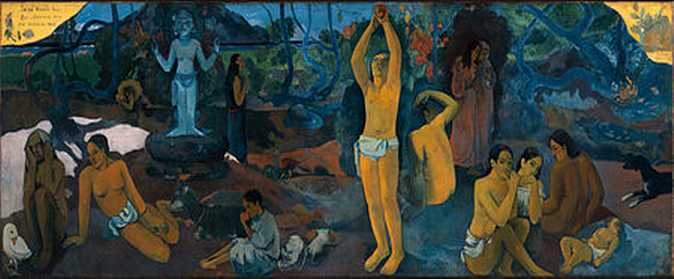 Title and Painter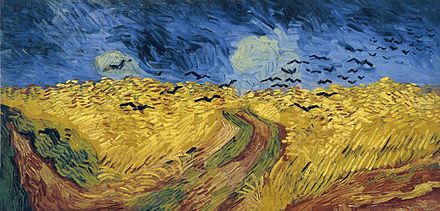 Title and Painter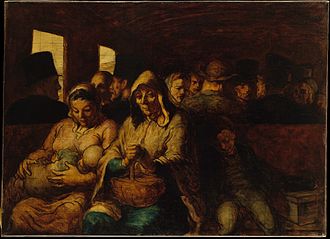 Title and Painter